备注：请在官网下载项目计划书模版，并一同填写。请完成此申请表与项目计划书后发邮件至education@threeshadows.cn, 并注明: 3.0 Space 青年艺术家投稿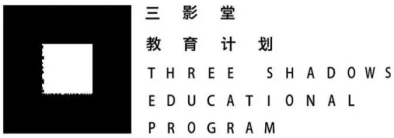 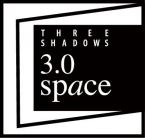 申请人基本信息 Personal Information of the Applicant申请人基本信息 Personal Information of the Applicant申请人基本信息 Personal Information of the Applicant申请人基本信息 Personal Information of the Applicant申请人基本信息 Personal Information of the Applicant申请人基本信息 Personal Information of the Applicant姓名/Name出生日期Birthday 联系电话Phone Number国籍Nationality性别/Gender电邮/Email教育背景Education Background个人介绍Introduction of the artist项目相关 About Project项目相关 About Project项目相关 About Project项目相关 About Project项目相关 About Project项目相关 About Project你是如何了解到3.0 space青年艺术计划项目？How do you know about 3.0 Space Project？你是如何了解到3.0 space青年艺术计划项目？How do you know about 3.0 Space Project？是否有过参展经历？Have you ever participated in other exhibition/program(s)?是否有过参展经历？Have you ever participated in other exhibition/program(s)?